今月のお知らせ　第３５３号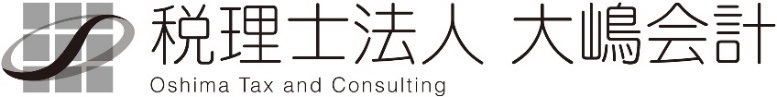 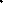 ●交通機関を利用した場合のインボイス対応について残すところ2か月と迫ったインボイス制度ですが、登録の判断はもう終了していますでしょうか？今回は実務的にちょっと悩ましい交通機関を利用した場合の取扱いについてまとめてみました。鉄道・バス1回の取引の税込価額3万円未満であれば公共交通機関に該当するためインボイスの保存がなくても問題ありません。1回の取引で判断するので13,000円の運賃を4名分払った場合には52,000円となりインボイスの保存が必要となります。通勤手当通勤に通常必要と認められる部分の金額であれば、所得税の非課税とされる通勤手当の金額を超えているかどうかを問わず、インボイスの保存は必要ありません。飛行機飛行機は公共交通機関には含まれませんので、インボイスの保存が必要となります。タクシータクシーは公共交通機関には含まれませんので、インボイスの保存が必要となります。ただし宛名が不要な簡易インボイスでも構いません。マイカーや社用車による高速道路利用高速道路の利用は公共交通機関の利用には含まれませんので、インボイスの保存が必要となります。現金や通常のクレジットカードで支払った場合には料金所でもらう領収書等が簡易インボイスとなります。クレジットカードの明細はインボイスになりません。ETCクレジットカードの場合には留意が必要です。料金所で交付される紙面の利用証明書はインボイス対応しておらず、ETC利用照会サービスにPC等でアクセスし、そこで発行されている電子簡易インボイス（利用証明書※確定分）を電子保存しておく必要があります。もちろんETCクレジットカードの明細もインボイスになりません。参考：東日本高速道路株式会社のHPhttps://www.driveplaza.com/cms/box_side_news/2022/1215/etc_Invoice-system_start.htmlただし、コーポレートカードの場合にはインボイスの要件を満たした請求書が送付されてくるようです。コインパーキング3万円未満の自動販売機による販売に該当すればインボイスは不要になりますが、コインパーキングでの代金の支払は「自動販売機」に該当しませんのでインボイスの入手が必要となります。入手したインボイスに個人の宛名が入っていると立替精算書とインボイスのコピーを会社に提出してもらい保存しておく必要があります。法人のクレジットカードがあった方が何かと便利になるかもしれません。